Sepia Tone & Vignette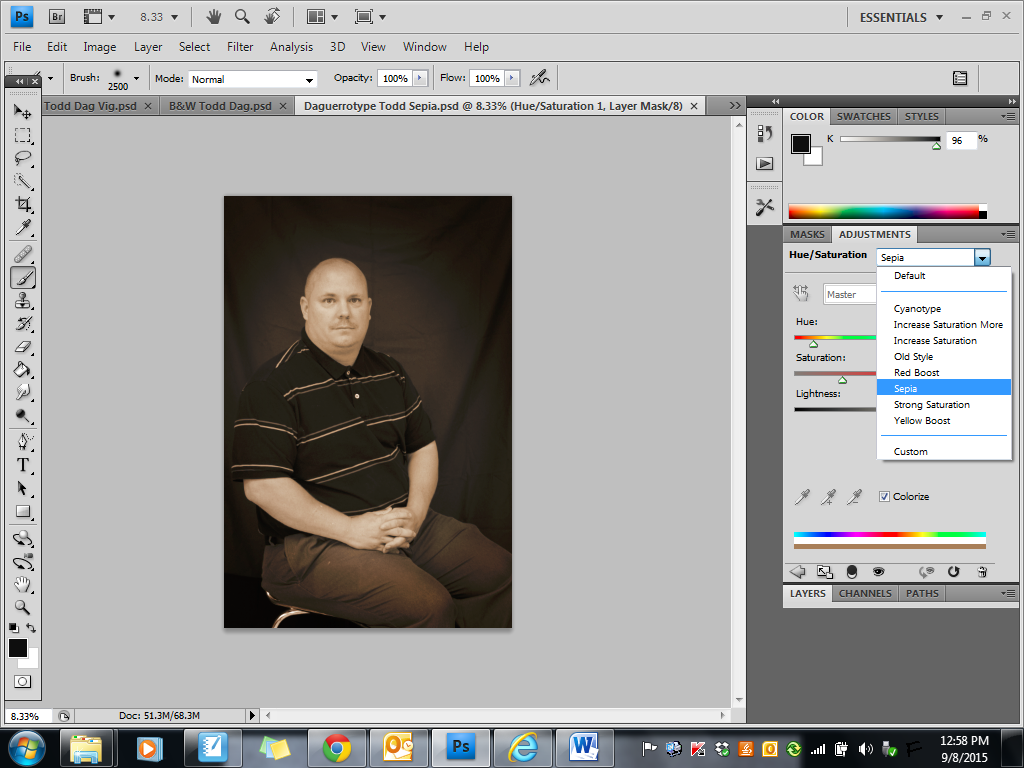 SepiaClick on Layer>New Adjustment Layer>Hue/Saturation.  Select Sepia from the drop menu.VignetteClick on Layer>New Adjustment Layer>Curves.  Click ok.  On the graph, drag the center of the curve down and to the right.(If it doesn't already have a Layer Mask, click Layer > Layer Mask > Reveal All to give it a white Layer Mask.)Select the Brush tool (B), and select a soft, round brush. Increase the brush size, and using black, paint on your Layer Mask to limit the Curves adjustment to the outer edges of the image.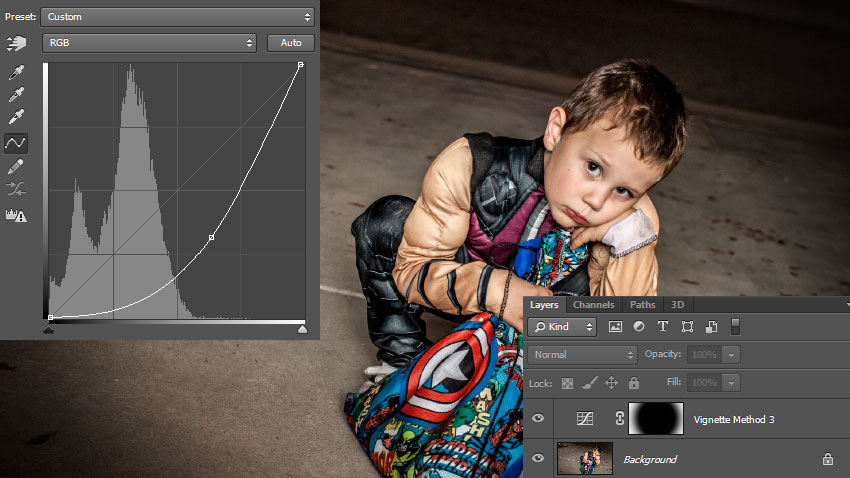 